Publicado en Madrid el 25/06/2016 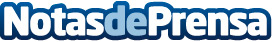 La formación e-Learning se impone como metodología educativa referenteLa educación online sigue ligada a una tendencia al alza imparable. El aprendizaje virtual se ha impuesto como una de las metodologías educativas más demandadas por la población. Datos de contacto:Pablo Nuñez958050200Nota de prensa publicada en: https://www.notasdeprensa.es/la-formacion-e-learning-se-impone-como-metodologia-educativa-referente Categorias: E-Commerce http://www.notasdeprensa.es